Стенд испытания активной стали статоров 02.01.08А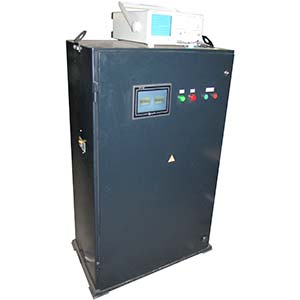 Стенд испытания активной стали статоров предназначен для дефектировки статоров ремонтируемых электродвигателей мощностью от 1000 до 2500кВт после удаления обмотки.Стенд позволяет выявить сердечники с высокими потерями до укладки новой обмотки и уменьшить необоснованный расход обмоточного провода.Результаты испытаний автоматически заносятся в протокол и сохраняются в электронной базе данных для дальнейшей обработки и вывода на печать.Артикул: 02.01.08АТЕХНИЧЕСКАЯ ХАРАКТЕРИСТИКА1. Номинальное напряжение питания 50Гц, В2202. Потребляемая мощность, кВане более 303. Количество испытательных мест14. Выходное регулируемое напряжение
(на намагничивающей обмотке), В160÷2105. Выходной ток, Адо 120А6. Габаритные размеры (ДхШхВ) / масса, мм / кг860 х 580 х 1630 / 1907. Миллиомметр GOS-6207.1. Величина допускаемого значения погрешности, %0,17.2. Предел измерения сопротивления, мОм30 ÷ 3х1097.3. Тестовый ток, А1х10-6 ÷ 18. Преобразователь сигналов СС-U/V8.1. Погрешность преобразования, %+/- 0,258.2. Выходной сигнал, мА4÷208.3. Скорость измерения, изм./сек38.4. Время установления показаний, мсекменее 3009. Преобразователь сигналов СС-U/I9.1. Погрешность преобразования, %+/- 0,259.2. Выходной сигнал, мА4÷209.3. Скорость измерения, изм./сек39.4. Время установления показаний, мсекменее 30010. Цифровой ваттметр Ц301МЦ10.1. Погрешность преобразования, %+/-0,110.2. Выходной сигнал, мА4÷2010.3. Скорость измерения, изм./сек310.4. Время установления показаний, мсекменее 300Возможны изменения основных параметров по Вашему техническому заданиюВозможны изменения основных параметров по Вашему техническому заданию* Производитель имеет право без предварительного уведомления вносить изменения в изделие, которые не ухудшают его технические характеристики, а являются результатом работ по усовершенствованию его конструкции или технологии производства* Производитель имеет право без предварительного уведомления вносить изменения в изделие, которые не ухудшают его технические характеристики, а являются результатом работ по усовершенствованию его конструкции или технологии производства